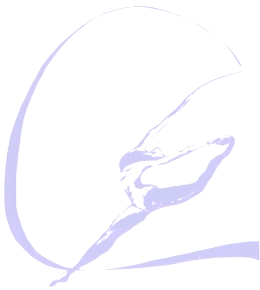 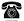 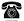 RECEPISSE DU REGLEMENT INTERIEURG.R. VAUX LE PENILJe soussigné, Madame, Monsieur ………………………………………………………………………Représentant légal de l’enfant …………………………………………………………………………..Reconnais avoir pris connaissance du règlement intérieur du club.Date : ………………………………………………..Signature du représentant                                      Signature de la gymnaste